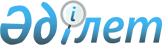 Талас аудандық мәслихатының 2021 жылғы 27 желтоқсандағы № 18-3 "2022-2024 жылдарға арналған аудандық бюджет туралы" шешіміне өзгерістер енгізу туралыЖамбыл облысы Талас аудандық мәслихатының 2022 жылғы 4 шілдедегі № 27-2 шешімі
      Талас аудандық мәслихаты ШЕШТІ:
      1. "2022-2024 жылдарға арналған аудандық бюджет туралы" Талас аудандық мәслихатының 2021 жылғы 27 желтоқсандағы № 18-3 шешіміне (Нормативтік құқықтық актілерді мемлекеттік тіркеу тізілімінде № 162555 болып тіркелген) келесідей өзгерістер енгізілсін:
      1-тармақ жаңа редакцияда жазылсын:
      "1. 2022– 2024 жылдарға арналған аудандық бюджет тиісінше осы шешімнің 1, 2, 3 – қосымшаларға сәйкес, оның ішінде 2022 жылға келесідей көлемде бекітілсін:
      1) кірістер – 13 579 178 мың теңге, оның ішінде:
      салықтық түсімдер – 1 583 680 мың теңге;
      салықтық емес түсімдер – 17 526 мың теңге;
      негізгі капиталды сатудан түсетін түсімдер – 4175 мың теңге;
      трансферттер түсiмі – 11 973 797 мың теңге;
      2) шығындар – 13 723 276 мың теңге;
      3) таза бюджеттік кредиттеу – 15 956 мың теңге, оның ішінде:
      бюджеттік кредиттер – 45945 мың теңге;
      бюджеттік кредиттерді өтеу – 29 989 мың теңге;
      4) қаржы активтерiмен операциялар бойынша сальдо – 0 мың теңге, оның ішінде:
      қаржы активтерiн сатып алу – 0 мың теңге;
      мемлекеттiң қаржы активтерiн сатудан түсетiн түсiмдер – 0 мың теңге;
      5) бюджет тапшылығы (профициті) – - 160 054 мың теңге;
      6) бюджет тапшылығын қаржыландыру (профицитін пайдалану) – 160 054 мың теңге, оның ішінде:
      қарыздар түсімі – 45 945 мың теңге;
      қарыздарды өтеу – 29 989 мың теңге;
      бюджет қаражатының пайдаланылатын бос қалдықтары – 144 098 мың теңге".
      Көрсетілген шешімнің 1 қосымшасы осы шешімнің қосымшасына сәйкес жаңа редакцияда жазылсын.
      2. Осы шешім 2022 жылдың 1 қаңтарынан бастап күшіне енеді. 2022 жылға арналған аудан бюджеті
					© 2012. Қазақстан Республикасы Әділет министрлігінің «Қазақстан Республикасының Заңнама және құқықтық ақпарат институты» ШЖҚ РМК
				
      Мәслихат хатшысының м.а 

Т.Капсаланов
Талас аудандық мәслихатының 
2022 жылғы 04 шілдедегі
№ 27-2 шешіміне 1 қосымшаТалас аудандық мәслихатының 
2021 жылғы 27 желтоқсандағы
№ 18-3 шешіміне 1 қосымша
Санаты
Санаты
Сомасы, мың теңге
Сыныбы
Сыныбы
Сыныбы
Сомасы, мың теңге
Ішкі сыныбы
Ішкі сыныбы
Сомасы, мың теңге
Атауы
Сомасы, мың теңге
1. КІРІСТЕР
13 579 178
1
Салықтық түсімдер
1 583 680
01
Табыс салығы
488 476
1
Корпоративтік табыс салығы
3 963
2
Жеке табыс салығы
484 513
03
Әлеуметтiк салық
415 811
1
Әлеуметтік салық
415 811
04
Меншiкке салынатын салықтар
657 410
1
Мүлiкке салынатын салықтар
657 410
05
Тауарларға, жұмыстарға және қызметтерге салынатын iшкi салықтар
16 914
2
Акциздер
2 232
3
Табиғи және басқа да ресурстарды пайдаланғаны үшiн түсетiн түсiмдер
7 200
4
Кәсiпкерлiк және кәсiби қызметтi жүргiзгенi үшiн алынатын алымдар
7 482
08
Заңдық маңызы бар-әрекеттерді жасағаны және (немесе) оған уәкілеттігі бар мемлекеттік органдар немесе лауазымды адамдар құжаттар бергені үшін алынатын міндетті төлемдер
5 069
1
Мемлекеттік баж
5 069
2
Салықтық емес түсiмдер
17 526
01
Мемлекеттік меншіктен түсетін кірістер
8 722
1
Мемлекеттік кәсіпорындардың таза кірісі бөлігінің түсімдері
17
5
Мемлекет меншігіндегі мүлікті жалға беруден түсетін кірістер
8 700
7
Мемлекеттік бюджеттен берілген кредиттер бойынша сыйақылар
05
04
Мемлекеттік бюджеттен қаржыландырылатын, сондай-ақ Қазақстан Республикасы Ұлттық Банкінің бюджетінен (шығыстар сметасынан) ұсталатын және қаржыландырылатын мемлекеттік мекемелер салатын айыппұлдар, өсімпұлдар, санкциялар, өндіріп алулар
1 704
1
Мұнай секторы ұйымдарынан түсетін түсімдерді қоспағанда, мемлекеттік бюджеттен қаржыландырылатын, сондай-ақ Қазақстан Республикасы Ұлттық Банкінің бюджетінен (шығыстар сметасынан) ұсталатын және қаржыландырылатын мемлекеттік мекемелер салатын айыппұлдар, өсімпұлдар, санкциялар, өндіріп алулар
1 704
06
Басқа да салықтық емес түсiмдер
7 100
1
Басқа да салықтық емес түсiмдер
7 100
3
Негізгі капиталды сатудан түсетін түсімдер
4 175
03
Жердi және материалдық емес активтердi сату
4 175
1
Жерді сату
4 000
2
Материалдық емес активтерді сату 
175
4
Трансферттердің түсімдері
11 973 797
02
Мемлекеттiк басқарудың жоғары тұрған органдарынан түсетiн трансферттер
11 973 797
2
Облыстық бюджеттен түсетiн трансферттер
11 973 797
Функционалдық топ
Функционалдық топ
Функционалдық топ
Функционалдық топ
Сомасы, мың теңге
Функционалдық кіші топ
Функционалдық кіші топ
Функционалдық кіші топ
Сомасы, мың теңге
Бюджеттік бағдарламалардың әкімшісі
Бюджеттік бағдарламалардың әкімшісі
Бюджеттік бағдарламалардың әкімшісі
Бюджеттік бағдарлама
Бюджеттік бағдарлама
Кіші бағдарлама
Атауы
1
1
1
2
3
2. Шығындар
13 723 276
01
Жалпы сипаттағы мемлекеттiк көрсетілетін қызметтер
1 071 812
112
Аудан (облыстық маңызы бар қала) мәслихатының аппараты
44 761
001
Аудан (облыстық маңызы бар қала) мәслихатының қызметін қамтамасыз ету жөніндегі қызметтер
44 421
003
Мемлекеттік органның күрделі шығыстары
340
122
Аудан (облыстық маңызы бар қала) әкімінің аппараты
233 703
001
Аудан (облыстық маңызы бар қала) әкімінің қызметін қамтамасыз ету жөніндегі қызметтер
215 860
003
Мемлекеттік органның күрделі шығыстары
17 843
452
Ауданның (облыстық маңызы бар қаланың) қаржы бөлімі
574 632
001
Ауданның (облыстық маңызы бар қаланың) бюджетін орындау және коммуналдық меншігін басқару саласындағы мемлекеттік саясатты іске асыру жөніндегі қызметтер
28 998
003
Салық салу мақсатында мүлікті бағалауды жүргізу
1 368
010
Жекешелендіру, коммуналдық меншікті басқару, жекешелендіруден кейінгі қызмет және осыған байланысты дауларды реттеу 
700
018
Мемлекеттік органның күрделі шығыстары
9 400
113
Төменгі тұрған бюджеттерге берілетін нысаналы ағымдағы трансферттер
534 166
453
Ауданның (облыстық маңызы бар қаланың) экономика және бюджеттік жоспарлау бөлімі
31 634
001
Экономикалық саясатты, мемлекеттік жоспарлау жүйесін қалыптастыру және дамыту саласындағы мемлекеттік саясатты іске асыру жөніндегі қызметтер
30 321
004
Мемлекеттік органның күрделі шығыстары
1 313
458
Ауданның (облыстық маңызы бар қаланың) тұрғын үй-коммуналдық шаруашылығы, жолаушылар көлігі және автомобиль жолдары бөлімі
155 271
001
Жергілікті деңгейде тұрғын үй-коммуналдық шаруашылығы, жолаушылар көлігі және автомобиль жолдары саласындағы мемлекеттік саясатты іске асыру жөніндегі қызметтер
34 502
013
Мемлекеттік органның күрделі шығыстары
7 845
067
Ведомстволық бағыныстағы мемлекеттік мекемелерінің және ұйымдарының күрделі шығыстары
112 924
466
Ауданның (облыстық маңызы бар қаланың) сәулет, қала құрылысы және құрылыс бөлімі
6 054
040
Мемлекеттік органдардың объектілерін дамыту
6 054
493
Ауданның (облыстық маңызы бар қаланың) кәсіпкерлік, өнеркәсіп және туризм бөлімі
25 757
001
Жергілікті деңгейде кәсіпкерлікті, өнеркәсіпті және туризмді дамыту саласындағы мемлекеттік саясатты іске асыру жөніндегі қызметтер
25 757
02
Қорғаныс
28 091
122
Аудан (облыстық маңызы бар қала) әкімінің аппараты
13 766
005
Жалпыға бірдей әскери міндетті атқару шеңберіндегі іс-шаралар
13 766
122
Аудан (облыстық маңызы бар қала) әкімінің аппараты
14 325
006
Аудан (облыстық маңызы бар қала) ауқымындағы төтенше жағдайлардың алдын алу және оларды жою
14 325
03
Қоғамдық тәртіп, қауіпсіздік, құқықтық, сот, қылмыстық-атқару қызметі
106 678
458
Ауданның (облыстық маңызы бар қаланың) тұрғын үй-коммуналдық шаруашылығы, жолаушылар көлігі және автомобиль жолдары бөлімі
106 678
021
Елдi мекендерде жол қозғалысы қауiпсiздiгін қамтамасыз ету
106 678
06
Әлеуметтiк көмек және әлеуметтiк қамсыздандыру
1 695 103
451
Ауданның (облыстық маңызы бар қаланың) жұмыспен қамту және әлеуметтік бағдарламалар бөлімі
374 483
005
Мемлекеттік атаулы әлеуметтік көмек 
374 483
451
Ауданның (облыстық маңызы бар қаланың) жұмыспен қамту және әлеуметтік бағдарламалар бөлімі
1 182 151
002
Жұмыспен қамту бағдарламасы
910 226
004
Ауылдық жерлерде тұратын денсаулық сақтау, білім беру, әлеуметтік қамтамасыз ету, мәдениет, спорт және ветеринар мамандарына отын сатып алуға Қазақстан Республикасының заңнамасына сәйкес әлеуметтік көмек көрсету
19 910
006
Тұрғын үйге көмек көрсету
14 000
007
Жергілікті өкілетті органдардың шешімі бойынша мұқтаж азаматтардың жекелеген топтарына әлеуметтік көмек
63 573
010
Үйден тәрбиеленіп оқытылатын мүгедек балаларды материалдық қамтамасыз ету
3 584
014
Мұқтаж азаматтарға үйде әлеуметтiк көмек көрсету
70 498
017
Оңалтудың жеке бағдарламасына сәйкес мұқтаж мүгедектердi протездік-ортопедиялық көмек, сурдотехникалық құралдар, тифлотехникалық құралдар, санаторий-курорттық емделу, мiндеттi гигиеналық құралдармен қамтамасыз ету, арнаулы жүрiп-тұру құралдары, қозғалуға қиындығы бар бірінші топтағы мүгедектерге жеке көмекшінің және есту бойынша мүгедектерге қолмен көрсететiн тіл маманының қызметтері мен қамтамасыз ету
31 182
023
Жұмыспен қамту орталықтарының қызметін қамтамасыз ету
69 178
451
Ауданның (облыстық маңызы бар қаланың) жұмыспен қамту және әлеуметтік бағдарламалар бөлімі
138 469
001
Жергілікті деңгейде халық үшін әлеуметтік бағдарламаларды жұмыспен қамтуды қамтамасыз етуді іске асыру саласындағы мемлекеттік саясатты іске асыру жөніндегі қызметтер 
55 251
011
Жәрдемақыларды және басқа да әлеуметтік төлемдерді есептеу, төлеу мен жеткізу бойынша қызметтерге ақы төлеу
3 900
021
Мемлекеттік органның күрделі шығыстары 
219
050
Қазақстан Республикасында мүгедектердің құқықтарын қамтамасыз етуге және өмір сүру сапасын жақсарту
68 923
067
Ведомстволық бағыныстағы мемлекеттік мекемелерінің және ұйымдарының күрделі шығыстары
1 050
113
Жергілікті бюджеттерден берілетін ағымдағы нысаналы трансферттер
9 126
07
Тұрғын үй-коммуналдық шаруашылық
885 982
458
Ауданның (облыстық маңызы бар қаланың) тұрғын үй-коммуналдық шаруашылығы, жолаушылар көлігі және автомобиль жолдары бөлімі
7 708
003
Мемлекеттік тұрғын үй қорын сақтауды ұйымдастыру
1 500
033
Инженерлік-коммуникациялық инфрақұрылымды жобалау, дамыту және (немесе) жайластыру
6 208
479
Ауданның (облыстық маңызы бар қаланың) тұрғын үй инспекциясы бөлімі
18 790
001
Жергілікті деңгейде тұрғын үй қоры саласындағы мемлекеттік саясатты іске асыру жөніндегі қызметтер
18 583
005
Мемлекеттік органның күрделі шығыстары
207
458
Ауданның (облыстық маңызы бар қаланың) тұрғын үй-коммуналдық шаруашылығы, жолаушылар көлігі және автомобиль жолдары бөлімі
826 325
011
Шағын қалаларды жылумен жабдықтауды үздіксіз қамтамасыз ету
268 797
027
Ауданның (облыстық маңызы бар қаланың) коммуналдық меншігіндегі газ жүйелерін қолдануды ұйымдастыру
2 392
028
Коммуналдық шаруашылығын дамыту
3 000
029
Сумен жабдықтау және су бұру жүйелерін дамыту
544 559
058
Елді мекендердегі сумен жабдықтау және су бұру жүйелерін дамыту
7 577
466
Ауданның (облыстық маңызы бар қаланың) сәулет, қала құрылысы және құрылыс бөлімі
33 159
005
Коммуналдық шаруашылығын дамыту
8 159
058
Елді мекендердегі сумен жабдықтау және су бұру жүйелерін дамыту
25 000
08
Мәдениет, спорт, туризм және ақпараттық кеңістiк
972 616
455
Ауданның (облыстық маңызы бар қаланың) мәдениет және тілдерді дамыту бөлімі
435 894
003
Мәдени-демалыс жұмысын қолдау
435 894
465
Ауданның (облыстық маңызы бар қаланың) дене шынықтыру және спорт бөлімі 
179 861
001
Жергілікті деңгейде дене шынықтыру және спорт саласындағы мемлекеттік саясатты іске асыру жөніндегі қызметтер
17 566
004
Мемлекеттік органның күрделі шығыстары
280
005
Ұлттық және бұқаралық спорт түрлерін дамыту
148 047
006
Аудандық (облыстық маңызы бар қалалық) деңгейде спорттық жарыстар өткiзу
3 735
007
Әртүрлi спорт түрлерi бойынша аудан (облыстық маңызы бар қала) құрама командаларының мүшелерiн дайындау және олардың облыстық спорт жарыстарына қатысуы
7 056
032
Ведомстволық бағыныстағы мемлекеттік мекемелерінің және ұйымдарының күрделі шығыстары
3 177
466
Ауданның (облыстық маңызы бар қаланың) сәулет, қала құрылысы және құрылыс бөлімі
12 000
008
Cпорт объектілерін дамыту 
12 000
455
Ауданның (облыстық маңызы бар қаланың) мәдениет және тілдерді дамыту бөлімі
140 273
006
Аудандық (қалалық) кiтапханалардың жұмыс iстеуi
140 273
456
Ауданның (облыстық маңызы бар қаланың) ішкі саясат бөлімі
48 000
002
Мемлекеттік ақпараттық саясат жүргізу жөніндегі қызметтер
48 000
455
Ауданның (облыстық маңызы бар қаланың) мәдениет және тілдерді дамыту бөлімі
62 694
001
Жергілікті деңгейде тілдерді және мәдениетті дамыту саласындағы мемлекеттік саясатты іске асыру жөніндегі қызметтер
30 174
010
Мемлекеттік органның күрделі шығыстары
200
032
Ведомстволық бағыныстағы мемлекеттік мекемелерінің және ұйымдарының күрделі шығыстары
32 320
456
Ауданның (облыстық маңызы бар қаланың) ішкі саясат бөлімі
93 894
001
Жергілікті деңгейде ақпарат, мемлекеттілікті нығайту және азаматтардың әлеуметтік сенімділігін қалыптастыру саласында мемлекеттік саясатты іске асыру жөніндегі қызметтер
39 500
003
Жастар саясаты саласында іс-шараларды іске асыру
52 916
006
Мемлекеттік органның күрделі шығыстары
1 478
10
Ауыл, су, орман, балық шаруашылығы, ерекше қорғалатын табиғи аумақтар, қоршаған ортаны және жануарлар дүниесін қорғау, жер қатынастары
113 357
462
Ауданның (облыстық маңызы бар қаланың) ауыл шаруашылығы бөлімі
38 584
001
Жергілікті деңгейде ауыл шаруашылығы саласындағы мемлекеттік саясатты іске асыру жөніндегі қызметтер
38 018
006
Мемлекеттік органның күрделі шығыстары
566
463
Ауданның (облыстық маңызы бар қаланың) жер қатынастары бөлімі
53 489
001
Аудан (облыстық маңызы бар қала) аумағында жер қатынастарын реттеу саласындағы мемлекеттік саясатты іске асыру жөніндегі қызметтер
23 319
006
Аудандардың, облыстық маңызы бар, аудандық маңызы бар қалалардың, кенттердiң, ауылдардың, ауылдық округтердiң шекарасын белгiлеу кезiнде жүргiзiлетiн жерге орналастыру
29 520
007
Мемлекеттік органның күрделі шығыстары
650
453
Ауданның (облыстық маңызы бар қаланың) экономика және бюджеттік жоспарлау бөлімі
21 284
099
Мамандарға әлеуметтік қолдау көрсету жөніндегі шараларды іске асыру
21 284
11
Өнеркәсіп, сәулет, қала құрылысы және құрылыс қызметі
31 263
466
Ауданның (облыстық маңызы бар қаланың) сәулет, қала құрылысы және құрылыс бөлімі
31 263
001
Құрылыс, облыс қалаларының, аудандарының және елді мекендерінің сәулеттік бейнесін жақсарту саласындағы мемлекеттік саясатты іске асыру және ауданның (облыстық маңызы бар қаланың) аумағын оңтайла және тиімді қала құрылыстық игеруді қамтамасыз ету жөніндегі қызметтер 
30 754
015
Мемлекеттік органның күрделі шығыстары 
509
12
Көлiк және коммуникация
691 761
458
Ауданның (облыстық маңызы бар қаланың) тұрғын үй-коммуналдық шаруашылығы, жолаушылар көлігі және автомобиль жолдары бөлімі
670 661
022
Көлік инфрақұрылымын дамыту
8 304
023
Автомобиль жолдарының жұмыс істеуін қамтамасыз ету
41 986
051
Көлiк инфрақұрылымының басым жобаларын іске асыру
620 371
458
Ауданның (облыстық маңызы бар қаланың) тұрғын үй-коммуналдық шаруашылығы, жолаушылар көлігі және автомобиль жолдары бөлімі
21 100
037
Әлеуметтік маңызы бар қалалық (ауылдық), қала маңындағы және ауданішілік қатынастар бойынша жолаушылар тасымалдарын субсидиялау
21 100
13
Басқалар
645 846
452
Ауданның (облыстық маңызы бар қаланың) қаржы бөлімі
24 507
012
Ауданның (облыстық маңызы бар қаланың) жергілікті атқарушы органының резерві 
24 507
458
Ауданның (облыстық маңызы бар қаланың) тұрғын үй-коммуналдық шаруашылығы, жолаушылар көлігі және автомобиль жолдары бөлімі
467 857
062
"Ауыл-Ел бесігі" жобасы шеңберінде ауылдық елді мекендердегі әлеуметтік және инженерлік инфрақұрылым бойынша іс-шараларды іске асыру
467 857
466
Ауданның (облыстық маңызы бар қаланың) сәулет, қала құрылысы және құрылыс бөлімі
153 482
079
"Ауыл-Ел бесігі" жобасы шеңберінде ауылдық елді мекендердегі әлеуметтік және инженерлік инфрақұрылымдарды дамыту
153 482
14
Борышқа қызмет көрсету
34
452
Ауданның (облыстық маңызы бар қаланың) қаржы бөлімі
34
013
Жергілікті атқарушы органдардың облыстық бюджеттен қарыздар бойынша сыйақылар мен өзге де төлемдерді төлеу бойынша борышына қызмет көрсету
34
15
Трансферттер
7 480 733
452
Ауданның (облыстық маңызы бар қаланың) қаржы бөлімі
7 480 733
006
Нысаналы пайдаланылмаған (толық пайдаланылмаған) трансферттерді қайтару
15 166
024
Заңнаманы өзгертуге байланысты жоғары тұрған бюджеттің шығындарын өтеуге төменгі тұрған бюджеттен ағымдағы нысаналы трансферттер
6 976 290
038
Субвенциялар
489 277
3. Таза бюджеттік кредиттеу
15 956
Бюджеттік кредиттер
45 945
10
Ауыл, су, орман, балық шаруашылығы, ерекше қорғалатын табиғи аумақтар, қоршаған ортаны және жануарлар дүниесін қорғау, жер қатынастары
45 945
453
Ауданның (облыстық маңызы бар қаланың) экономика және бюджеттік жоспарлау бөлімі
45 945
006
Мамандарды әлеуметтік қолдау шараларын іске асыру үшін бюджеттік кредиттер
45 945
Санаты
Санаты
Санаты
Сомасы, мың теңге
Сыныбы  Атауы
Сыныбы  Атауы
Сыныбы  Атауы
Сомасы, мың теңге
Ішкі сыныбы
Ішкі сыныбы
1
1
1
2
3
5
Бюджеттік кредиттерді өтеу
29 989
01
Бюджеттік кредиттерді өтеу
29 989
1
Мемлекеттік бюджеттен берілген бюджеттік кредиттерді өтеу
29 989
Бюджеттік бағдарламалардың әкімшісі
Сомасы, мың теңге
Бағдарлама
Сомасы, мың теңге
Атауы
1
1
1
2
3
4. Қаржы активтерімен жасалатын операциялар бойынша сальдо
0
Қаржы активтерін сатып алу
0
Санаты
Санаты
Санаты
Сомасы, мың теңге
Сыныбы
Сыныбы
Атауы
Сомасы, мың теңге
Ішкі сыныбы
Ішкі сыныбы
Сомасы, мың теңге
1
1
1
2
3
6
Мемлекеттің қаржы активтерін сатудан түсетін түсімдер
0
Бюджеттік бағдарламалардың әкімшісі
Бюджеттік бағдарламалардың әкімшісі
Бюджеттік бағдарламалардың әкімшісі
Сомасы, мың теңге
Бағдарлама
Бағдарлама
Сомасы, мың теңге
Атауы
Сомасы, мың теңге
1
1
1
2
3
5. Бюджет тапшылығы (профициті)
-160 054
6. Бюджет тапшылығын қаржыландыру (профицитін пайдалану)
160 054
Санаты
Санаты
Санаты
Сомасы, мың теңге
Сыныбы Атауы
Сыныбы Атауы
Сыныбы Атауы
Сомасы, мың теңге
Ішкі сыныбы
Ішкі сыныбы
Сомасы, мың теңге
1
1
1
2
3
7
Қарыздар түсімі
45 945
01
Мемлекеттік ішкі қарыздар 
45 945
2
Қарыз алу келісім-шарттары
45 945
Бюджеттік бағдарламалардың әкімшісі
Бюджеттік бағдарламалардың әкімшісі
Бюджеттік бағдарламалардың әкімшісі
Сомасы, мың теңге
Бағдарлама
Бағдарлама
Сомасы, мың теңге
Атауы
Сомасы, мың теңге
1
1
1
2
3
16
Қарыздарды өтеу
29 989
452
Ауданның (облыстық маңызы бар қаланың) қаржы бөлімі
29 989
008
Жергілікті атқарушы органның жоғары тұрған бюджет алдындағы борышын өтеу
29 989
Санаты
Санаты
Санаты
Сомасы, мың теңге
Сыныбы  Атауы
Сыныбы  Атауы
Сыныбы  Атауы
Сомасы, мың теңге
Ішкі сыныбы
Ішкі сыныбы
1
1
1
2
3
8
Бюджет қаражаттарының пайдаланылатын қалдықтары
144 098